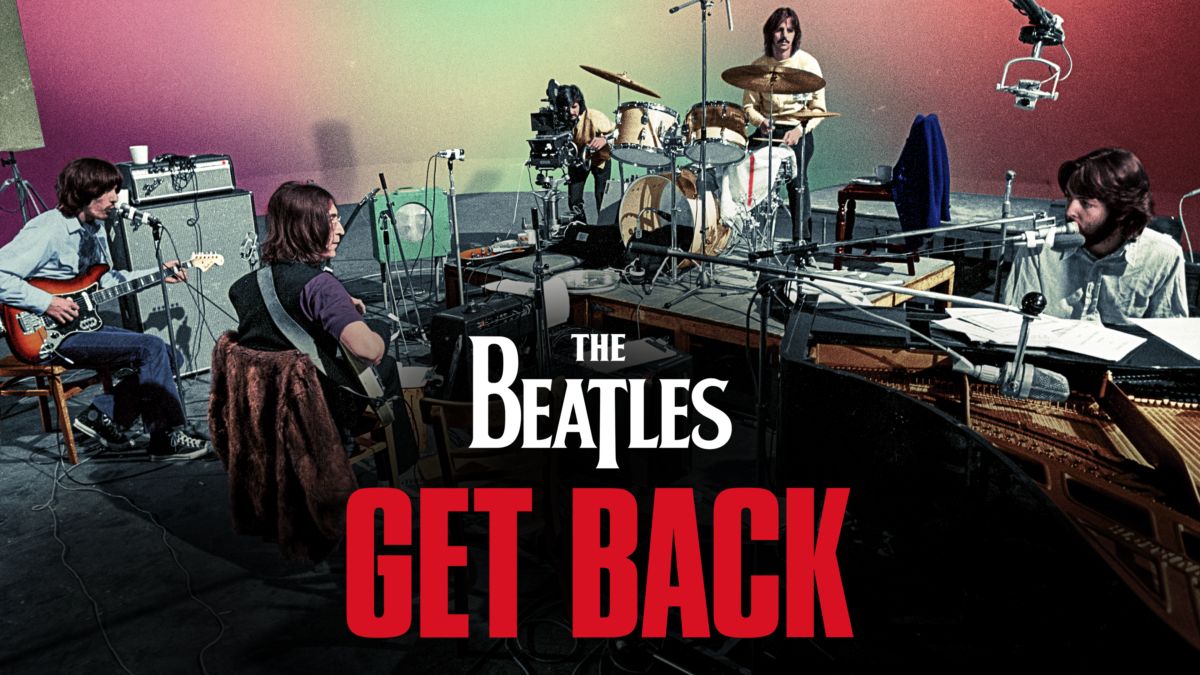 1. Please Please Me {E}Last night I said these words to my girlI know you never even try girlCome on come on, Come on come onPlease please me, oh yeh 
like I please you.You don't need me to 
show the way love, Why do I always have to say love,Come on come on, Come on come onPlease please me, oh yeh 
like I please you.I don't want to sound complainingbut you know there's always rain 
in my heart (in my heart)I do all the pleasing with you it's so hard to reason with you,Oh yeh, why do you make me blueLast night I said these words to my girlI know you never even try girlCome on come on, Come on come onPlease please me, oh yeh like I please youoh yeh like I please youoh yeh like I please you2. I saw her standing there {E}Well she was just seventeen and you know what I mean
And the way she looked was way beyond compare
So how could I dance with another
When I saw her standing there
Well she looked at me and I, I could see
That before to long I'd fall in love with herShe wouldn't dance with anotherwhen I saw her standing thereWell my heart went boom when I crossed that roomand I held her hand in mineOh we danced through the nightAnd we held each other tight
And before too long I fell in love with herNow I'll never dance with anotherSince I saw her standing there SólóWell my heart went…….Since I saw her standing thereSince I saw her standing there3. From me to you {C}|: If there's anything that you wantIf there's anything I can doJust call on me, and I'll send it alongWith love from me to youI've got everything that you wantlike a heart that's oh so true,Just call on me and I'll send it alongwith love from me to youI've got arms that long to hold youand keep you by my sideI got lips that long to kiss you and keep you satisfied :|4. All my loving {E}Close your eyes and I'll kiss you tomorrow I'll miss you
Remember I'll always be trueAnd then while I'm away I'll write home every dayAnd I'll send all my loving to youI'll pretend that I'm kissing the lips I am missingAnd hope that my dreams will come trueAnd then while I'm away I'll write home every dayAnd I'll send all my loving to youAll my loving, I will send to youAll my loving, darling I'll be trueClose your eyes and I'll kiss you tomorrow I'll miss youRemember I'll always be trueAnd then while I'm away I'll write home every dayAnd I'll send all my loving to youAll my loving, I will send to you
All my loving, darling I'll be true5. Till There was You {F}There were bells on a hill but I never heard them ringingNo I never heard them at all till there was youThere were birds in the sky but I never saw them wingingNo I never saw them at all till there was youThen there was music and wonderful rosesThey tell me in sweet fragrant meadows of dawn and dewThere was love all around but I never heard it singingNo I never heard it at all till there was youSólóThen there was music…. There was love ….Till there was you6. She Loves You {G}She loves you, yeah, yeah, yeahShe loves you, yeah, yeah, yeahShe loves you, yeah, yeah, yeah, yeahYou think you lost your love well I saw her yesterdayIt's you she's thinking of and she told me what to sayShe says she loves you and you know that can't be badYes, she loves you and you know you should be glad oooShe said you hurt her so she almost lost her mind.And now she says she knows you're not the hurting kind.She says she loves you and you know that can't be bad.Yes, she loves you and you know you should be glad oooShe loves you, yeah, yeah, yeahShe loves you, yeah, yeah, yeahAnd with a love like that you know you should be glad.You know it's up to you I think it's only fairPride can hurt you tooapologize to herBecause she loves you and you know that can't be bad.Yes, she loves you and you know you should be glad oooShe loves you, yeah, yeah, yeah she loves you, yeah, yeah, yeahAnd with a love like that you know you should be glad x37. I want to hold your hand {G}
Oh yeh I'll tell you something I think you'll understand
Then I'll say that something I want to hold your handI want to hold your hand I want to hold your handOh please say to me you'll let me be your manAnd please say to me you'll let me hold your handNow let me hold your hand I want to hold your hand|:And when I touch you I feel happy insideIt's such a feeling that my loveI can't hide, I can't hide, I can't hideYeh you got that something I think you'll understandWhen I feel that something I want to hold your handI want to hold your hand I want to hold your hand:|I want to hold your hand 8. A hard days night {G}It's been a hard days night and I've been working like a dog
It's been a hard days night I should be sleeping like a logBut when I get home to you I'll find the things that you doWill make me feel alrightYou know I work all day to get you money to buy you thingsAnd it's worth it just to hear you sayYou're gonna give me everythingSo why I love to come home 'cos when I get you alone you know I'll be okay

When I'm home everything seems to be right
when I'm home feeling you holding me tight, tight yeah
It's been a hard days night and I've been working like a dog
It's been a hard days night I should be sleeping like a logBut when I get home to you I'll find the things that you doWill make me feel alright SólóSo why I love to come home……When I'm home……It's been a hard days night…..|:You know I feel alright:|9. Can't buy me love {C}Can't buy me love loveCan't buy me loveI'll buy you a diamond ring 
my friend if it makes you feel alright
I'll get you anything my friend if it makes you feel alright
'cause I don't care too 
much for moneyfor money can't buy me loveI'll give you all I've got to give if you say you love me toI may not have a lot to give but what I've got I'll give to youI don't care to much for moneyfor money can't buy me love

|:Can't buy me love, everybody tells me soCan't buy me love, no no no, noSay you don't need no diamond ring and I'll be satisfiedTell me that you want those kind of thingsthat money just cant buy
For I don't care to much for money
for money can't buy me love Sóló :|Can't by me love, love, can't buy me love oh10. Things We Said Today {Am}You say you will love me if I have to goYou'll be thinking of me,somehow I will knowSomeday when I'm lonelyWishing you weren't so far awayThen I will remember things we said todayYou say you'll be mine girl 'til the end of timeThese days such a kind girl seems so hard to findSomeday when we're dreamingdeep in love not a lot to sayThen we will remember things we said today

|:Me, I'm just the lucky kind,Love to hear you say that love is loveAnd though we may be blindLove is here to stay and that's enoughto make you mine girl be the only oneLove me all the time girl we'll go on and onSomeday when we're dreamingdeep in love not a lot to sayThen we will remember things we said today:|11. Help {A}Help! I need somebody Help! not just anybodyHelp! you know I need someone! Help!When I was younger so much younger than todayI never needed anybodys help in any wayBut now these days are gone I'm not so self assuredNow I find I've changed my mind I've opened up the doorsHelp me if you can I'm feeling down And I do appreciate you being round
Help me get my feet back on the ground
Won't you please please help me

And now my life has changed in oh so many ways
My independence seems to vanish in the haze
But every now and then I feel so insecureI know that I just need you like I've never done beforeHelp me if you can I'm feeling downAnd I do appreciate you being roundHelp me get my feet back on the groundWon't you please please help meWhen I was younger...Help me help me ooh12. You've got to hide 
your love away {G}Here I stand, head in hand, turn my face to the wall
If she's gone I can't go on, feeling two foot small
Everywhere people stare, each and every day
I can hear them laugh at me, and I'll hear them say|:Hey you've got to hide your love away :|How can I even try, I can never winhearing them, seeing them in the state I'm inHow could she say to me, love will find a waygather round all you clowns let me hear you say|:Hey you've got to hide your love away:|Sóló13. Yesterday {F}Yesterdayall my troubles seemed so far awaynow it looks as though 
they're here to stayoh I believe in yesterdaySuddenlyI'm not half the man I used to beThere's a shadow hanging over meOh yesterday came suddenlyWhy she had to go I don't know she wouldn't sayI said something wrong now I long for yesterdayYesterdaylove was such an easy game to playnow I need a place to hide awayOh I believe in yesterdayWhy she...Yesterday, love was such...Mm mmmmmmmm m m14. I feel fine {G}Baby's good to me you know she´s happy as can be you know she said soI'm in love with her and I feel fineBaby says she's mine you knowshe tells me all the time you know she said soI'm in love with her and I feel fineI'm so glad that she's my little girlShe's so glad 
she's telling all the worldThat her baby buys her things 
you knowHe buys her diamond rings 
you know she said soShe's in love with me and I feel fineSólóBaby says….I'm so glad….That her baby….She's in love with me and I feel fine15. Nowhere man {E}He's a real Nowhere man sitting in his Nowhere land
Making all his Nowhere plans for nobody
Doesn't have a point of view knows not where he's going toIsn't he a bit like you and meNowhere man please listen you don't know what you're missingNowhere man the world is at your commandSólóHe's as blind as he can bejust sees what he wants to seeNowhere man can you see me at allNowhere man don't worrytake your time don't hurryleave it all till somebody else lends you a handDoesn't have a ……Nowhere man please listen……He's a real Nowhere man sitting in his Nowhere landMaking all his Nowhere plans for nobody  x316. Michelle {F}Michelle ma belle
These are words that go together well my Michelle
Michelle ma belle,
Sont les mots qui vont trés bien ensemble trés bien ensemble
I love you, I love you I love youthat's all I want to sayUntil I find a wayI will say the only words I know that you’ll understandMichelle ma belleSont les mots qui vont trés bien ensemble trés bien ensembleI need to I need to I need to I need to make you seeOh what you mean to meUntil I do I'm hoping you will know what I mean, I love youSólóI want you, I want you, I want you I think you know by nowI'll get to you somehowUntil I do I'm telling you so you'll understandMichelle, ma bellesont les mots qui vont trés bien ensemble trés bien ensembleI will say the only words I know that you'll understand, my MichelleSóló
17. In my life {A}There are places I'll remember all my life 
though some have changed
Some forever not for better some have gone and some remainAll these places had their momentsWith lovers and friends 
I still can recallSome are dead and some are living In my life I loved them all

But of all these friends and lovers
there is no one compares with you
And these memories 
lose their meaningwhen I think of love 
as something newThough I know I'll never 
lose affectionFor people and things 
that went beforeI know I often stop 
and think about themIn my life I love you moreSólóThough I know I'll never 
lose affectionFor people and things 
that went beforeI know I often stop 
and think about themIn my life I love you moreIn my life I love you more18. Yellow Submarine {G}In the town where I was bornLived a man who sailed to seaAnd he told us of his lifeIn the land of submarinesSo we sailed up to the sunTill we found the sea of greenAnd we lived beneath the wavesIn our yellow submarine|:We all live in a yellow submarine, yellow submarine, yellow submarine:|And our friends are all on boardMany more of them live next doorAnd the band begins to playSólóWe all live ….Stopp – Kall talarAnd we live a life of easeEveryone of us has all we needSky of blue and sea of greenIn our yellow submarine.We all live ….. x 419. When I'm Sixty-Four {C}When I get older losing my hairmany years from nowWill you still be sending me 
a valentineBirthday greetings bottle of wineIf I'd been out till quarter to three would you lock the doorWill you still need me will you still feed meWhen I'm sixty-fourOhhh, You'll be older tooand if you say the wordI could stay with youI could be handy mending a fuse when your lights have goneYou can knit a sweater 
by the firesideSunday mornings go for a rideDoing the garden digging the weedsWho could ask for moreWill you still need mewill you still feed meWhen I'm sixty-fourEvery summer we can rent a cottage in the Isle of Wight if it's not too dearwe shall scrimp and saveGrandchildren on your kneeVera, Chuck & DaveSend me a postcard drop me a line stating point of viewIndicate precisely what you mean to sayYours sincerely, wasting awayGive me your answer fill in a formmine for evermoreWill you still need me will you still feed meWhen I'm sixty-four20. The fool on the hill {D}Day after day, alone on the hillThe man with the foolish grin is keeping perfectly stillBut nobody wants to know himthey can see that he's just a foolAnd he never gives an answer But the fool on the hillsees the sun going downAnd the eyes in his headsee the world spinning roundWell on the way, head in a cloudThe man of a thousand voicestalking perfectly loudBut nobody ever hears himor the sound he appears to makeAnd he never seems to noticeBut the fool on the hill…Sóló...And nobody seems to like himthey can tell what he wants to doAnd he never shows his feelingsBut the fool on the hill…Sóló...He never listens to themhe knows that they're the foolsThey don't like himthe fool on the hill…21. Penny Lane {A}In Penny Lane there’s a barber showing photographs
of every head he's had the pleasure to knowand all the people that come and gostop and say helloOn the corner is a banker 
with a motorcarThe little children laugh at him behind his backAnd then the banker 
never wears a macin the pouring rainvery strangePenny Lane is in my ears and in my eyesWet beneath the blue suburban skiesI sit and meanwhile back In Penny Lane there is a fireman with an hourglassand in his pocket 
is a portrait of the QueenHe likes to keep his fire engine clean it´s a clean machineSólóPenny Lane is in my ears and in my eyesfull of fish and finger pies in summermean while backBehind the shelter in the middle of the roundaboutthe pretty nurse is selling poppies from a trayAnd tho' she feels as if she's in a play, she is anywayIn Penny Lane the barber shaves another customerwe see the banker sitting waiting for a trimAnd then the fireman rushes infrom the pouring rain, very strangePenny Lane is in my ears and in my eyesThere beneath the blue suburban skiesI sit and meanwhile backPenny Lane is in my ears and in my eyesThere beneath the blue suburban skiesPenny Lane22. Obladi Oblada {A}Desmond has a barrow in the marketplaceMolly is the singer in a bandDesmond says to Molly "Girl I like your face"And Molly says this as she takes him by the hand|: Obladi Oblada life goes on bra lala how the life goes on:|Desmond takes a trolly to the jeweller's storeBuys a twenty carat golden ringTakes it back to Molly waiting at the doorAnd as he gives it to her she begins to singObladi...In a couple of years  they have built a home sweet homeWith a couple of kids 
running in the yardof Desmond and Molly JonesHappy ever after 
in the market placeDesmond lets the children 
lend a handMolly stays at home and does her pretty faceand in the evening she still sings it with the bandObladi....In a couple of...Happy ever after 
in the market placeMolly lets the children lend a handDesmond stays at home and does his pretty faceand in the evening she's a singer it with the bandObladi...And if you want some funtake obladiblada23. Blackbird {G}Blackbird singing in the dead of nightTake these broken wings 
and learn to flyAll your life, you were only waiting for this moment to arise.Blackbird singing in the dead of nightTake these sunken eyes 
and learn to seeAll your life, you were only waiting for this moment to be free.Blackbird fly, blackbird flyInto the light of the dark black night.SólóBlackbird fly, blackbird flyInto the light of the dark black night.StoppBlackbird singing in the dead of nightTake these broken wings 
and learn to flyAll your life, you were only waiting for this moment to ariseYou were only waiting for this moment to ariseYou were only waiting for this moment to arise24. Something {C}Something in the way she moves
attracts me like no other lover
Something in the way she woos me
I don't want to leave her nowyou know I believe and howSomewhere in her smile she knowsthat I don't need no other loverSomething in her style that shows meI don't want to leave her nowyou know I believe and howYou're asking me will my love growI don't know I don't knowYou stick around now it may showI don't know I don't knowSólóSomething in the way she knowsand all I have to do is think of herSomething in the things she shows meI don't want to leave her now,you know I believe and how
25. Let it be {C}When I find myself 
in times of trouble
Mother Mary comes to me
Speaking words of wisdom, let it be
And in my hour of darkness 
she is standing right in front of me
Speaking words of wisdom let it be

Let it be, let it be, let it be, let it beWhisper words of wisdom, let it beAnd when the broken hearted peopleliving in the world agreeThere will be an answer, let it beFor though they may be parted there is still a chance that they will seeThere will be an answer, let it beLet it be, let it be, let it be, let it beThere will be an answer, let it beLet it be, let it be, let it be, let it beWhisper words of wisdom, let it beSóló Let it be, let it be, let it be, let it beThere will be an answer, let it beLet it be, let it be, let it be, let it beWhisper words of wisdom, let it beAnd when the night is cloudythere is still a light that shines on meShine untill tomorrow let it beI wake up to the sound of musicMother Mary comes to meSpeaking words of wisdom, let it beLet it be, let it be, let it be, let it beThere will be an answer let it beLet it be, let it be, let it be, let it beWhisper words of wisdom, let it be26. Don't let me down {E}|:Don't let me down Don't let me down:|Nobody ever loved me like she doesOoh she does, yes she doesAnd if somebody love me like she do meOh she do me, yes she does|:Don't let me downDon't let me down:|I'm in love for the first timedon't you know it's gonna lastIt's a love that lasts foreverit's a love that has no past|: Don't let me downDon't let me down :|And from the first time that she really done meOoh she done meshe done me goodI guess nobody ever really done meOoh she done meshe done me good|: Don't let me downDon't let me down :|SólóGirl don't let me down, oh don't let me down,don't let me down.27. Hey Jude {F}Hey Jude, don't make it bad
Take a sad song and make it betterRemember to let her into your heartThen you can start to make it betterHey Jude, don't be afraid,You were made togo out and get herThe minute you let her 
under your skinThen you begin to make it betterAnd any time you feel the painhey Jude refrain,don't carry the world 
upon your sholderFor well you know that it's a foolwho plays it coolby making his world a little colderDa da da da da da da da daHey Jude don't let me down, You have found her, now go and get herRemember to let her into your heartThen you can start to make it betterSo let it out and let it in hey Jude begin,you're waiting for someone to perform withAnd don't you know that it's just youhey Jude you'll dothe movement you need is on your sholderda da da da da da da da da yeahHey Jude, don't make it bad,take a sad song and make it betterRemember to let her under your skinThen you'll begin to make it betterbetter better better better better ohNa na na na na na na, na na na na, hey JudeLa la la la la la la, la la la la, hey JudeDa da da da da da da, da da da da, hey JudeEfnisyfirlit1. Please Please Me {E}	22. I saw her standing there {E}	23. From me to you {C}	24. All my loving {E}	25. Till There was You {F}	36. She Loves You {G}	37. I want to hold your hand {G}	48. A hard days night {G}	49. Can't buy me love {C}	410. Things We Said Today {Am}	511. Help {A}	512. You've got to hide  your love away {G}	613. Yesterday {F}	614. I feel fine {G}	615. Nowhere man {E}	716. Michelle {F}	717. In my life {A}	818. Yellow Submarine {G}	819. When I'm Sixty-Four {C}	820. The fool on the hill {D}	921. Penny Lane {A}	922. Obladi Oblada {A}	1023. Blackbird {G}	1124. Something {C}	1125. Let it be {C}	1126. Don't let me down {E}	1227. Hey Jude {F}	12